 Yahya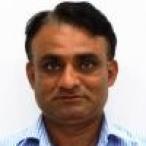 Nationality: PakistaniDomicile: LahoreObjectivesQualificationsUniversity of Punjab (PU), Lahore
B.A. ArtsYear 2001-2003Intermediate, B.I.S.E.Lahore
F.A. Year 1995-1997
Metric, B.I.S.E. Lahore
Metric, Arts,Year 1989Professional SynopsisOrganization: Al-Diplomacy Auto SparePartsPosition: Counter Sales PersonJob Experience: 2014-20152) Organization: Nielsen Pakistan    Position: Senior Supervisor (RMS, DA)     Job Experience: 2009-2014    Position: Auditor     Job Experience: 1998-20043) Organization: Mitchell’s Pakistan    Position: Supervisor    Job Experience: 2007-2008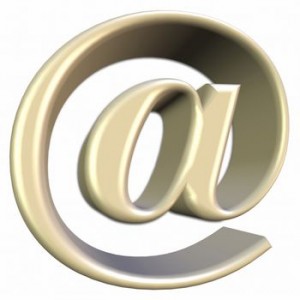 Computer SkillsMS Office Suite (Excel, Word)Additional QualificationsDiploma in Auto-Mechanics (Pak-German Technical Training Centre)4) Organization: P&G (IBL)    Position: Territory Sales Officer (TSO)    Job Experience: 2004-20075) Organization: Pakistan WAPDA Foundation    Position: Store Keeper Auto Spare Parts    Job Experience: 1991-1996SportsBadmintonCricketFootball__________________________________________